Assignment 1 In a 1-2 page paper, written in APA format using proper spelling/grammar, address the following:Briefly explain Piaget's and Erikson's theories of development. Who had a better theory of human development: Erikson or Piaget? Please offer detail to explain your choice.What tips would you give to someone who has just suffered a major loss, now that you know the stages of grief?Assignment 2 Rough draft Using your annotated bibliography and references as a guide, write a rough draft of your Psychology Research Paper.Your paper must be 3 pages in length, not including a title page and reference page. The paper must not only describe current trends within your topic area, but you should demonstrate how your topic relates to the broad field of psychology. It should contain a strong thesis statement supported by research from at least 3 different sources. Include both in-text citations and a References page in APA format.Topic Stress management. Bibliographyarlson, J. (2007). The management of Stress Management: A decade of thejournal. International Journal Of Stress Management, 14(4), 329-332.http://dx.doi.org/10.1037/1072-5245.14.4.329This journal will be important in my research as it will enable me to be able to analyzethe meaning of stress and the process through which a person goes through before he or shebecomes stressed and the eventualities that follows a person after they are stressed out. Also, thisjournal will help me understand the different processes that an individual has to go through whenthey are stressed so that they can be able to find healing.Civil, J. (2003). Stress management (1st ed.). London: Spiro.This book by Civil looks at different stress related cases in the field of psychology. Civilstates different case scenarios where individual were diagnosed with stress and how some ofthem were unlucky and succumbed to it and others were able to fight it off and heal. This bookwill be important in helping me come up with different cases that I can be able to use asexamples to support my study in the report. This is a good book that will form as the main sourceof information for my study.Peterson, M., & Wilson, J. (2004). Work Stress in America. International Journal Of StressManagement, 11(2), 91-113.http://dx.doi.org/10.1037/1072-5245.11.2.91This journal by Peterson and Wilson look at how the levels of expectations at variousplaces of work in the US affect workers. The importance of this journal is that it has the factorsthat induce stress in human beings. These factors are quite a number and therefore as a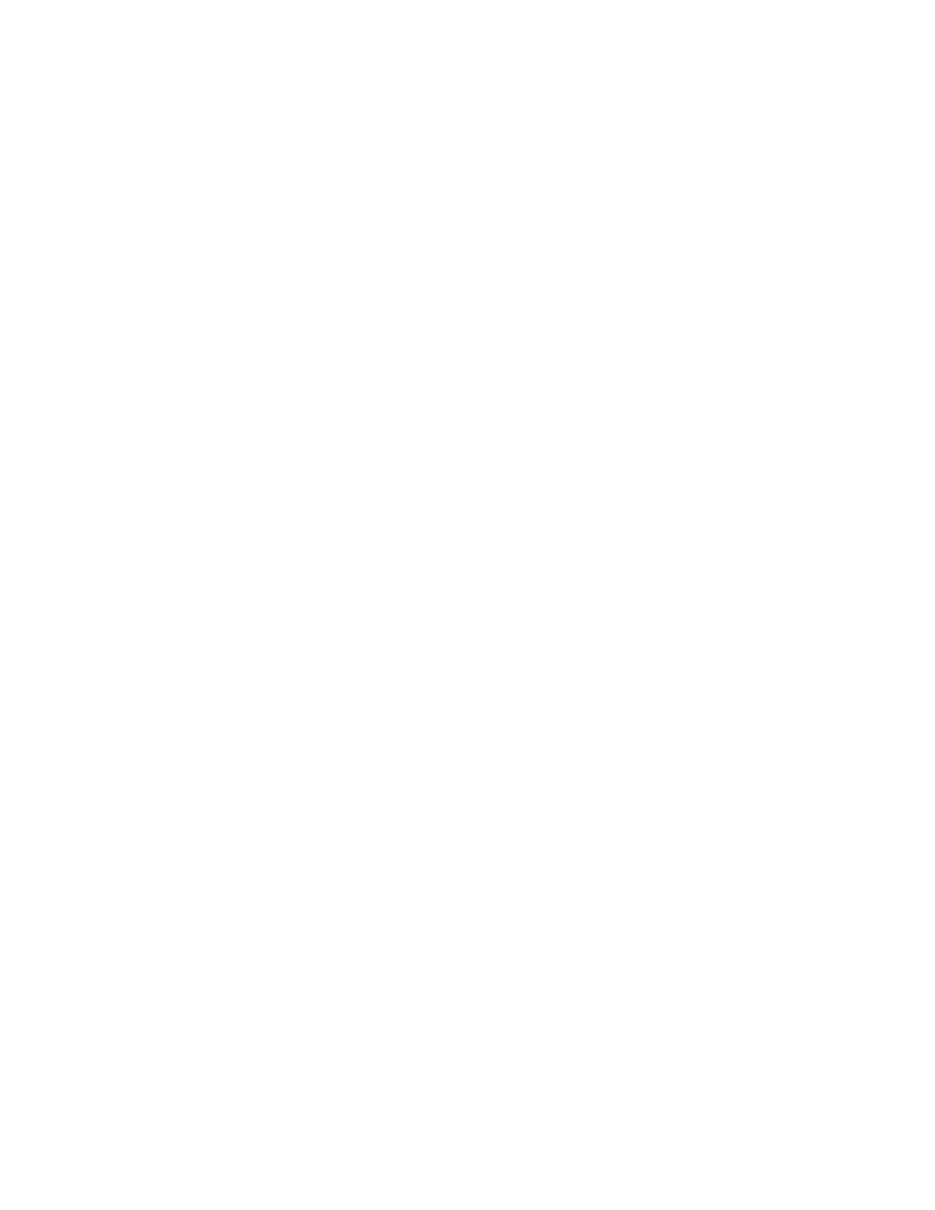 